ATENCIÓN AL PASANTE :HORARIO DE 2:00  7:00 p.m.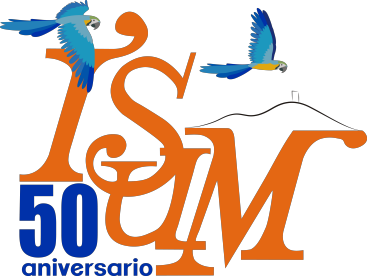 PLANILLA DE REGISTRO DE PASANTÍAS yTRABAJO ESPECIAL DE GRADOPLANILLA DE REGISTRO DE PASANTÍAS yTRABAJO ESPECIAL DE GRADOPLANILLA DE REGISTRO DE PASANTÍAS yTRABAJO ESPECIAL DE GRADOPLANILLA DE REGISTRO DE PASANTÍAS yTRABAJO ESPECIAL DE GRADOPERÍODO ACADÉMICO2021- 01PERÍODO ACADÉMICO2021- 01I.- DATOS PERSONALES DEL ESTUDIANTEI.- DATOS PERSONALES DEL ESTUDIANTEI.- DATOS PERSONALES DEL ESTUDIANTEI.- DATOS PERSONALES DEL ESTUDIANTEI.- DATOS PERSONALES DEL ESTUDIANTEI.- DATOS PERSONALES DEL ESTUDIANTEI.- DATOS PERSONALES DEL ESTUDIANTENº de Cédula de IdentidadNº de Cédula de IdentidadApellidosApellidosNombresNombresNombresV (  )  E (  ) V (  )  E (  )  Correo Electrónico: Teléfonos Habitación y Móvil Correo Electrónico: Teléfonos Habitación y Móvil Correo Electrónico: Teléfonos Habitación y Móvil Correo Electrónico: Teléfonos Habitación y Móvil F     (   )EdadEdad Correo Electrónico: Teléfonos Habitación y Móvil Correo Electrónico: Teléfonos Habitación y Móvil Correo Electrónico: Teléfonos Habitación y Móvil Correo Electrónico: Teléfonos Habitación y Móvil M    (   )  Dirección de Habitación:  Dirección de Habitación:  Dirección de Habitación:  Dirección de Habitación:Trabaja:Trabaja:Trabaja:Si (  )  No (   )Si (  )  No (   )Si (  )  No (   ) Lugar de Trabajo (Nombre de empresa o institución)               Lugar de Trabajo (Nombre de empresa o institución)               Lugar de Trabajo (Nombre de empresa o institución)               Lugar de Trabajo (Nombre de empresa o institución)               Lugar de Trabajo (Nombre de empresa o institución)               Lugar de Trabajo (Nombre de empresa o institución)               Lugar de Trabajo (Nombre de empresa o institución)              Cargo que ocupa:Cargo que ocupa:Cargo que ocupa:Cargo que ocupa:Teléfono:  Teléfono:  Teléfono:  Dirección de Trabajo u OficinaDirección de Trabajo u OficinaDirección de Trabajo u OficinaDirección de Trabajo u OficinaDirección de Trabajo u OficinaDirección de Trabajo u OficinaDirección de Trabajo u OficinaTítulo del Anteproyecto de TEGTítulo del Anteproyecto de TEGTítulo del Anteproyecto de TEGTítulo del Anteproyecto de TEGTítulo del Anteproyecto de TEGTítulo del Anteproyecto de TEGTítulo del Anteproyecto de TEGII.- INDIQUE LA CARRERA Y MENCIÓN QUE CURSAII.- INDIQUE LA CARRERA Y MENCIÓN QUE CURSAII.- INDIQUE LA CARRERA Y MENCIÓN QUE CURSAII.- INDIQUE LA CARRERA Y MENCIÓN QUE CURSAII.- INDIQUE LA CARRERA Y MENCIÓN QUE CURSAII.- INDIQUE LA CARRERA Y MENCIÓN QUE CURSAII.- INDIQUE LA CARRERA Y MENCIÓN QUE CURSACarreraCarreraCarreraMenciónMenciónMenciónMención1 (  )   ADMINISTRACIÓN DE EMPRESAS1 (  )   ADMINISTRACIÓN DE EMPRESAS1 (  )   ADMINISTRACIÓN DE EMPRESAS (   ) Organización y Sistemas (   )  Recursos Humanos           (   ) Organización y Sistemas (   )  Recursos Humanos           (   ) Organización y Sistemas (   )  Recursos Humanos           (   ) Organización y Sistemas (   )  Recursos Humanos          2 (  )  MERCADOTECNIA2 (  )  MERCADOTECNIA2 (  )  MERCADOTECNIA  (   ) Publicidad                (  ) Comercialización  (   ) Ventas  (   ) Publicidad                (  ) Comercialización  (   ) Ventas  (   ) Publicidad                (  ) Comercialización  (   ) Ventas  (   ) Publicidad                (  ) Comercialización  (   ) Ventas3 (  )  CONTADURÍA4 (  )  INFORMÁTICA  5 (  )  GESTIÓN FISCAL Y TRIBUTARIA      3 (  )  CONTADURÍA4 (  )  INFORMÁTICA  5 (  )  GESTIÓN FISCAL Y TRIBUTARIA      3 (  )  CONTADURÍA4 (  )  INFORMÁTICA  5 (  )  GESTIÓN FISCAL Y TRIBUTARIA                                                   INSCRIBE:                                             INSCRIBE:                                             INSCRIBE:                                             INSCRIBE:3 (  )  CONTADURÍA4 (  )  INFORMÁTICA  5 (  )  GESTIÓN FISCAL Y TRIBUTARIA      3 (  )  CONTADURÍA4 (  )  INFORMÁTICA  5 (  )  GESTIÓN FISCAL Y TRIBUTARIA      3 (  )  CONTADURÍA4 (  )  INFORMÁTICA  5 (  )  GESTIÓN FISCAL Y TRIBUTARIA      TRABAJO ESPECIAL DE GRADOTRABAJO ESPECIAL DE GRADOTRABAJO ESPECIAL DE GRADO (  )3 (  )  CONTADURÍA4 (  )  INFORMÁTICA  5 (  )  GESTIÓN FISCAL Y TRIBUTARIA      3 (  )  CONTADURÍA4 (  )  INFORMÁTICA  5 (  )  GESTIÓN FISCAL Y TRIBUTARIA      3 (  )  CONTADURÍA4 (  )  INFORMÁTICA  5 (  )  GESTIÓN FISCAL Y TRIBUTARIA      PASANTÍASPASANTÍASPASANTÍAS (  ) Observaciones: Observaciones: Observaciones: Observaciones: Observaciones: Observaciones: Observaciones:ME  COMPROMETO  A  CUMPLIR  CON  TODOS  LOS  REQUISITOS  ESTABLECIDOS  POR LA INSTITUCIÓNME  COMPROMETO  A  CUMPLIR  CON  TODOS  LOS  REQUISITOS  ESTABLECIDOS  POR LA INSTITUCIÓNME  COMPROMETO  A  CUMPLIR  CON  TODOS  LOS  REQUISITOS  ESTABLECIDOS  POR LA INSTITUCIÓNME  COMPROMETO  A  CUMPLIR  CON  TODOS  LOS  REQUISITOS  ESTABLECIDOS  POR LA INSTITUCIÓNME  COMPROMETO  A  CUMPLIR  CON  TODOS  LOS  REQUISITOS  ESTABLECIDOS  POR LA INSTITUCIÓNME  COMPROMETO  A  CUMPLIR  CON  TODOS  LOS  REQUISITOS  ESTABLECIDOS  POR LA INSTITUCIÓNME  COMPROMETO  A  CUMPLIR  CON  TODOS  LOS  REQUISITOS  ESTABLECIDOS  POR LA INSTITUCIÓN                    Firma del Alumno                                                                                                           Fecha de Enviada                     Firma del Alumno                                                                                                           Fecha de Enviada                     Firma del Alumno                                                                                                           Fecha de Enviada                     Firma del Alumno                                                                                                           Fecha de Enviada                     Firma del Alumno                                                                                                           Fecha de Enviada                     Firma del Alumno                                                                                                           Fecha de Enviada                     Firma del Alumno                                                                                                           Fecha de Enviada ANEXOS: Síntesis Curricular con foto digitalizada, una copia de su Cédula de Identidad.   Si es empleado/a debe anexar también una constancia de trabajo.ANEXOS: Síntesis Curricular con foto digitalizada, una copia de su Cédula de Identidad.   Si es empleado/a debe anexar también una constancia de trabajo.ANEXOS: Síntesis Curricular con foto digitalizada, una copia de su Cédula de Identidad.   Si es empleado/a debe anexar también una constancia de trabajo.ANEXOS: Síntesis Curricular con foto digitalizada, una copia de su Cédula de Identidad.   Si es empleado/a debe anexar también una constancia de trabajo.ANEXOS: Síntesis Curricular con foto digitalizada, una copia de su Cédula de Identidad.   Si es empleado/a debe anexar también una constancia de trabajo.ANEXOS: Síntesis Curricular con foto digitalizada, una copia de su Cédula de Identidad.   Si es empleado/a debe anexar también una constancia de trabajo.ANEXOS: Síntesis Curricular con foto digitalizada, una copia de su Cédula de Identidad.   Si es empleado/a debe anexar también una constancia de trabajo.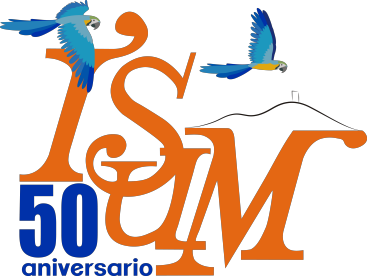   SOLICITUD DE CARTA DE POSTULACIÓN  SOLICITUD DE CARTA DE POSTULACIÓN  SOLICITUD DE CARTA DE POSTULACIÓNPERÍODO ACADÉMICO2021-1DATOS DEL PASANTE DATOS DEL PASANTE DATOS DEL PASANTE DATOS DEL PASANTE DATOS DEL PASANTE Nº de Cédula de IdentidadNº de Cédula de IdentidadApellidosNombresNombres     V (   ) E (   )      V (   ) E (   )    Correo Electrónico:   Correo Electrónico:   Correo Electrónico:   Correo Electrónico:   Correo Electrónico:Carrera y Mención: Carrera y Mención: Carrera y Mención: Carrera y Mención: Carrera y Mención: EMPRESA o INSTITUCIÓN EMPRESA o INSTITUCIÓN EMPRESA o INSTITUCIÓN EMPRESA o INSTITUCIÓN EMPRESA o INSTITUCIÓN A quién va dirigida: (Recursos Humanos)A quién va dirigida: (Recursos Humanos)A quién va dirigida: (Recursos Humanos)A quién va dirigida: (Recursos Humanos)A quién va dirigida: (Recursos Humanos)Nombre y Apellido de Tutor Empresarial/Especialista del Pasante:Nombre y Apellido de Tutor Empresarial/Especialista del Pasante:Nombre y Apellido de Tutor Empresarial/Especialista del Pasante:Nombre y Apellido de Tutor Empresarial/Especialista del Pasante:Nombre y Apellido de Tutor Empresarial/Especialista del Pasante:Teléfonos:Dirección de correo electrónico personal:Teléfonos:Dirección de correo electrónico personal:Teléfonos:Dirección de correo electrónico personal:Teléfonos:Dirección de correo electrónico personal:Teléfonos:Dirección de correo electrónico personal:   Fecha de envío de la solicitud________________________________________2021   Fecha de envío de la solicitud________________________________________2021   Fecha de envío de la solicitud________________________________________2021   Fecha de envío de la solicitud________________________________________2021   Fecha de envío de la solicitud________________________________________2021La Carta de Postulación se enviará a la empresa y al estudiante SÓLO después de la aprobación y visto bueno de la Coordinación de Pasantías vía videoconferencia, entrevista telefónica o correo electrónico.SE LE RECOMIENDA LLENAR ESTA SEGUNDA PLANILLA DESPUÉS  QUE SE LE APRUEBE SU PROCESO.La Carta de Postulación se enviará a la empresa y al estudiante SÓLO después de la aprobación y visto bueno de la Coordinación de Pasantías vía videoconferencia, entrevista telefónica o correo electrónico.SE LE RECOMIENDA LLENAR ESTA SEGUNDA PLANILLA DESPUÉS  QUE SE LE APRUEBE SU PROCESO.La Carta de Postulación se enviará a la empresa y al estudiante SÓLO después de la aprobación y visto bueno de la Coordinación de Pasantías vía videoconferencia, entrevista telefónica o correo electrónico.SE LE RECOMIENDA LLENAR ESTA SEGUNDA PLANILLA DESPUÉS  QUE SE LE APRUEBE SU PROCESO.La Carta de Postulación se enviará a la empresa y al estudiante SÓLO después de la aprobación y visto bueno de la Coordinación de Pasantías vía videoconferencia, entrevista telefónica o correo electrónico.SE LE RECOMIENDA LLENAR ESTA SEGUNDA PLANILLA DESPUÉS  QUE SE LE APRUEBE SU PROCESO.La Carta de Postulación se enviará a la empresa y al estudiante SÓLO después de la aprobación y visto bueno de la Coordinación de Pasantías vía videoconferencia, entrevista telefónica o correo electrónico.SE LE RECOMIENDA LLENAR ESTA SEGUNDA PLANILLA DESPUÉS  QUE SE LE APRUEBE SU PROCESO.